DEMANDE D’AUTORISATION D’ABSENCE EXCEPTIONNELLE DE L’ELEVE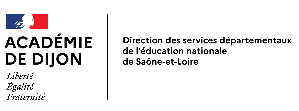 (Article L131-8 du code de l’éducation)Document à adresser à la DSDEN au moins 1 mois avant l’absenceNom de l’élève : ………………………………………………………………………………………………………………..........................Prénom de l’élève : ……………………………………………………………………………………………………………………………...Classe : …………………………   Date de naissance : …. / …. / ……..   Sexe :  garçon    ou     filleDate du début de l’absence : …. / …. / ……..                           Date de la fin de l’absence : …. / …. / ……..Nombre de jours d’absence effective demandés : ……………. jour(s)Motif de la demande (Indiquez les raisons avec précision. Le motif "raison familiale" n’est pas accepté. Sans motif précis, la demande sera refusée).………………………………………………………………………………………………………………………………………………………………………………………………………………………………………………………………………………………………………………………………………………………………………………………………………………………………………………………………Responsable légal de l’enfant : nom – prénom – adresse – code postal Mme  M. ………………………………………………………………………………………………………………….......................……………………………………………………………………… Numéro de téléphone : ………………………………………………Je soussigné(e), ………………………………………………………………………………………………………………………………, responsable légal de l’enfant, demande une autorisation d’absence exceptionnelle pour les motifs exposés ci-dessus.Je certifie sur l’honneur l’exactitude des renseignements apportés.A ……………………………………………… ,                     le …. / …. / ……..                 Signature : Nom de l’école : ………………………………………………………………………………………………………………........................Commune : ……………………………………………………………………………………………………………………........................Circonscription de MACON SUDAvis et signature du directeur de l’école favorable  défavorableLe …. / …. / ……..Signature : Avis et signature de l’IEN favorable  défavorableLe …. / …. / ……..Signature :Ce document est à envoyer à la Direction des élèves par l’IEN pour décision DASEN.Ce document est à envoyer à la Direction des élèves par l’IEN pour décision DASEN.